WORKSHEET XX Integration of Trig functions1.   Integrate each of the following functions of sine x and cosine x:2.  Integrate each of the following functions of secant x and tangent x:3.   Integrate each of the following functions by completing the square, if necessary.4.   By making an appropriate trig (or hyperbolic) substitution, convert each of the following integrals to trig integrals.5.   Using an appropriate trig identity, evaluate each of the following trigonometric integrals:There was a young fellow called Dan,	Who knew all about sin, cos and tan.	   He talked rather big	   Of his knowledge of trig –	He did seem a clever young man.			– Anonymous 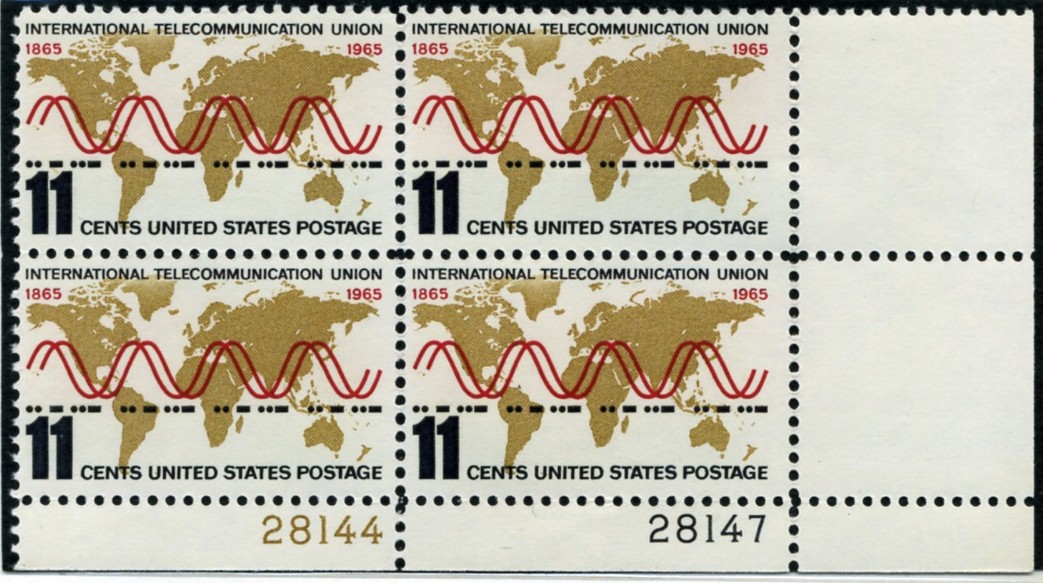  Course Home Page          Department Home Page        Loyola Home Page